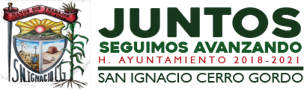 LEY DE TRANSPARENCIA Y ACCESO A LA INFORMACIÓN PÚBLICA DEL ESTADO DE JALISCO Y SUS MUNICIPIOS ARTÍCULO 8: FRACCIÓN VI : INCISO H: AGENDA DIARIA DE LAS ACTIVIDADES DEL SUJETO OBLIGADO, DE CUANDO MENOS EL ÚLTIMO MESFEBRERO 2020PRESIDENTE MUNICIPALFECHA:SÁBADO  01/02/2020ACTIVIDADES   EFECTUADASACTIVIDADES   EFECTUADASFECHA:DOMINGO 02/02/2020ACTIVIDADES   EFECTUADASACTIVIDADES   EFECTUADASFECHA:LUNES 03/02/2020ACTIVIDADES   EFECTUADASACTIVIDADES   EFECTUADASNO LABORABLE POR MOTIVO DE LA CONMEMORACIÓN DEL 05 DE FEBRERO “ANIVERSARIO DE LA CONSTITUCIÓN MEXICANA”NO LABORABLE POR MOTIVO DE LA CONMEMORACIÓN DEL 05 DE FEBRERO “ANIVERSARIO DE LA CONSTITUCIÓN MEXICANA”FECHA:MARTES 04/02/2020ACTIVIDADES   EFECTUADASACTIVIDADES   EFECTUADAS8:30 A.M. VISITAS A BENEFICIARIOS DE CALENTADORES SOLARES EN COMUNIDADES DEL MUNICIPIO.11:00 A.M. INVITACIÓN A 6TA SESIÓN ORDINARIA DEL CONSEJO REGIONAL EN MATERIA DE SEGURIDAD PÚBLICA ALTOS SUR. LUGAR: DIF MUNICIPAL DE SAN MIGUEL EL ALTO (CALLE ARROYO DE MINAS #64).8:30 A.M. VISITAS A BENEFICIARIOS DE CALENTADORES SOLARES EN COMUNIDADES DEL MUNICIPIO.11:00 A.M. INVITACIÓN A 6TA SESIÓN ORDINARIA DEL CONSEJO REGIONAL EN MATERIA DE SEGURIDAD PÚBLICA ALTOS SUR. LUGAR: DIF MUNICIPAL DE SAN MIGUEL EL ALTO (CALLE ARROYO DE MINAS #64).FECHA:MIÉRCOLES 05/02/2020ACTIVIDADES   EFECTUADASACTIVIDADES   EFECTUADAS10:00 A.M. INVITACIÓN A 6TA. SESIÓN ORDINARIA DEL CONSEJO DE ADMINISTRACIÓN JIAS 2018-2021. EN LAS OFICINAS JIAS CARRETERA TEPA - SAN JUAN DE LOS LAGOS KM. 81, RANCHO EXTRAMUROS, MUNICIPIO DE VALLE DE GUADALUPE. ATENCIÓN A LA CIUDADANÍA EN LAS INTALACIONES DEL H. AYUNTAMIENTO10:00 A.M. INVITACIÓN A 6TA. SESIÓN ORDINARIA DEL CONSEJO DE ADMINISTRACIÓN JIAS 2018-2021. EN LAS OFICINAS JIAS CARRETERA TEPA - SAN JUAN DE LOS LAGOS KM. 81, RANCHO EXTRAMUROS, MUNICIPIO DE VALLE DE GUADALUPE. ATENCIÓN A LA CIUDADANÍA EN LAS INTALACIONES DEL H. AYUNTAMIENTOFECHA:JUEVES 06/02/2020ACTIVIDADES   EFECTUADASACTIVIDADES   EFECTUADASATENCIÓN A LA CIUDADANÍA EN LAS INSTALACIONES DEL H. AYUNTAMIENTOATENCIÓN A LA CIUDADANÍA EN LAS INSTALACIONES DEL H. AYUNTAMIENTOFECHA:VIERNES 07/02/2020ACTIVIDADES   EFECTUADASACTIVIDADES   EFECTUADAS8:30 A.M. SESIÓN DE CABILDOVISITA A BENEFICIARIOS DE CALENTADORES SOLARES EN COMUNIDADES DEL MUNICIPIO (EL TEPOZÁN, LA LOMA, LOS DOLORES, EL PALENQUE Y TRES PALOS)8:30 A.M. SESIÓN DE CABILDOVISITA A BENEFICIARIOS DE CALENTADORES SOLARES EN COMUNIDADES DEL MUNICIPIO (EL TEPOZÁN, LA LOMA, LOS DOLORES, EL PALENQUE Y TRES PALOS)FECHA:SÁBADO  08/02/2020ACTIVIDADES   EFECTUADASACTIVIDADES   EFECTUADASFECHA:DOMINGO 09/02/2020ACTIVIDADES   EFECTUADASACTIVIDADES   EFECTUADASINVITACIÓN A CARRERA DE BICICLETAS EN CAPILLA DE GUADALUPEINVITACIÓN A CARRERA DE BICICLETAS EN CAPILLA DE GUADALUPEFECHA:LUNES 10/02/2020ACTIVIDADES   EFECTUADASACTIVIDADES   EFECTUADAS8:30 A.M. VISITA A BENEFICIARIOS DE CALENTADORES SOLARES EN COMUNIDADES DEL MUNICIPIO (EL SAUCITO, SAN VICENTE, SAN NICOLÁS Y COYOTES) 11:30 A.M. SALIDA A BANDERAZO DE LA OBRA DE LA CARRETERA A LA TRINIDAD ATENCIÓN A LA CIUDADANÍA EN LAS INSTALACIONES DEL H. AYUNTAMIENTO8:30 A.M. VISITA A BENEFICIARIOS DE CALENTADORES SOLARES EN COMUNIDADES DEL MUNICIPIO (EL SAUCITO, SAN VICENTE, SAN NICOLÁS Y COYOTES) 11:30 A.M. SALIDA A BANDERAZO DE LA OBRA DE LA CARRETERA A LA TRINIDAD ATENCIÓN A LA CIUDADANÍA EN LAS INSTALACIONES DEL H. AYUNTAMIENTOFECHA:MARTES 11/02/2020ACTIVIDADES   EFECTUADASACTIVIDADES   EFECTUADAS8:30 A.M. REUNIÓN CON LA MAESTRA DORIS VIOLETA DÍAZ (OFICIAL MAYOR DEL H. AYUNTAMIENTO)11:00 A.M. ENTREGA DE MATERIALES DE CONSTRUCCIÓN DEL PROGRAMA “JALISCO REVIVE TU HOGAR” FRENTE A LA PRESIDENCIA MUNICIPAL  ATENCIÓN A LA CIUDADANÍA EN LAS INSTALACIONES DEL H. AYUNTAMIENTO8:30 A.M. REUNIÓN CON LA MAESTRA DORIS VIOLETA DÍAZ (OFICIAL MAYOR DEL H. AYUNTAMIENTO)11:00 A.M. ENTREGA DE MATERIALES DE CONSTRUCCIÓN DEL PROGRAMA “JALISCO REVIVE TU HOGAR” FRENTE A LA PRESIDENCIA MUNICIPAL  ATENCIÓN A LA CIUDADANÍA EN LAS INSTALACIONES DEL H. AYUNTAMIENTOFECHA:MIÉRCOLES 12/02/2020ACTIVIDADES   EFECTUADASACTIVIDADES   EFECTUADAS8:30A.M. SALIDA A GUADALAJARA A SECRETARÍA DE DESARROLLO SOCIAL (SEDESOL), A ENTREGA DE DOCUMENTOS (REPRESENTANTE DE ASISTENCIA: SECRETARIO PARTICULAR)SALIDA A ARANDAS, JALISCO, A CHECAR DOCUMENTOS DE REGULARIZACIÓN DE TERRENOS DEL MUNICIPIO.ATENCIÓN A CIUDADANÍA EN OFICINAS DEL H. AYUNTAMIENTO.8:30A.M. SALIDA A GUADALAJARA A SECRETARÍA DE DESARROLLO SOCIAL (SEDESOL), A ENTREGA DE DOCUMENTOS (REPRESENTANTE DE ASISTENCIA: SECRETARIO PARTICULAR)SALIDA A ARANDAS, JALISCO, A CHECAR DOCUMENTOS DE REGULARIZACIÓN DE TERRENOS DEL MUNICIPIO.ATENCIÓN A CIUDADANÍA EN OFICINAS DEL H. AYUNTAMIENTO.FECHA: JUEVES   13/02/2020ACTIVIDADES   EFECTUADASACTIVIDADES   EFECTUADAS8:30 A.M.   VISITAS A CIUDADANÍA DE CABECERA MUNICIPAL Y COMUNIDADES; BENEFICIARIOS DE CALENTADORES SOLARES PARA MUESTRA DE RESULTADOS.ATENCIÓN A LA CIUDADANÍA EN LAS INSTALACIONES DEL H. AYUNTAMIENTO8:30 A.M.   VISITAS A CIUDADANÍA DE CABECERA MUNICIPAL Y COMUNIDADES; BENEFICIARIOS DE CALENTADORES SOLARES PARA MUESTRA DE RESULTADOS.ATENCIÓN A LA CIUDADANÍA EN LAS INSTALACIONES DEL H. AYUNTAMIENTOFECHA:VIERNES  14/02/2020ACTIVIDADES   EFECTUADASACTIVIDADES   EFECTUADAS8:30A.M.  VISITAS A CIUDADANÍA DE CABECERA MUNICIPAL Y COMUNIDADES; BENEFICIARIOS DE CALENTADORES SOLARES PARA MUESTRA DE RESULTADOS.SALIDA A GUADALAJARA A SECRETARÍA DE INFRAESTRUCTURA Y OBRA PÚBLICA (SIOP) Y A SECRETARÍA DE DESARROLLO SOCIAL (SEDESOL)8:30A.M.  VISITAS A CIUDADANÍA DE CABECERA MUNICIPAL Y COMUNIDADES; BENEFICIARIOS DE CALENTADORES SOLARES PARA MUESTRA DE RESULTADOS.SALIDA A GUADALAJARA A SECRETARÍA DE INFRAESTRUCTURA Y OBRA PÚBLICA (SIOP) Y A SECRETARÍA DE DESARROLLO SOCIAL (SEDESOL)FECHA:SÁBADO  15/02/2020ACTIVIDADES   EFECTUADASACTIVIDADES   EFECTUADAS8:00P.M.  SALIDA A CERTAMEN SEÑORITA JALOSTOTITLÁN 2020 EN PLAZA DE TOROS FERMÍN ESPINOSA “ARMILLITA”, INVITACIÓN DEL H. AYUNTAMIENTO DE JALOSTOTITLÁN, JALISCO.8:00P.M.  SALIDA A CERTAMEN SEÑORITA JALOSTOTITLÁN 2020 EN PLAZA DE TOROS FERMÍN ESPINOSA “ARMILLITA”, INVITACIÓN DEL H. AYUNTAMIENTO DE JALOSTOTITLÁN, JALISCO.FECHA:DOMINGO  16/02/2020ACTIVIDADES   EFECTUADASACTIVIDADES   EFECTUADAS12:00A.M.  ASISTENCIA A PRESENTACIÓN DE TALLERES DE CASA DE LA CULTURA DEL MUNICIPIO (PINTURA, PIANO, CANTO Y GUITARRA). EN LA PLAZA PRINCIPAL DEL MUNICIPIO.12:00A.M.  ASISTENCIA A PRESENTACIÓN DE TALLERES DE CASA DE LA CULTURA DEL MUNICIPIO (PINTURA, PIANO, CANTO Y GUITARRA). EN LA PLAZA PRINCIPAL DEL MUNICIPIO.FECHA:LUNES   17/02/2020ACTIVIDADES   EFECTUADASACTIVIDADES   EFECTUADAS8:30A.M.  VISITAS A CIUDADANÍA DE CABECERA MUNICIPAL Y COMUNIDADES; BENEFICIARIOS DE CALENTADORES SOLARES PARA MUESTRA DE RESULTADOS.VISITA A CONGRESO DEL ESTADO, EN GUADALAJARA8:30A.M.  VISITAS A CIUDADANÍA DE CABECERA MUNICIPAL Y COMUNIDADES; BENEFICIARIOS DE CALENTADORES SOLARES PARA MUESTRA DE RESULTADOS.VISITA A CONGRESO DEL ESTADO, EN GUADALAJARAFECHA:MARTES  18/02/2020ACTIVIDADES   EFECTUADASACTIVIDADES   EFECTUADAS8:30 A.M.  VISITAS A CIUDADANÍA DE CABECERA MUNICIPAL Y COMUNIDADES; BENEFICIARIOS DE CALENTADORES SOLARES PARA MUESTRA DE RESULTADOS.4:30 P.M. REVISIÓN DE APOYOS FUERZA MUJERES Y EMPRENDEDORAS DE ALTO IMAPCTO (SECRETARÍA DE IGUALDAD SUSTANTIVA), EN COMUNIDAD DE HIGUERILLAS.VISITA A SECRETARÍA DE INFRAESTRUCTURA Y OBRA PÚBLICA, EN GUADALAJARA.8:30 A.M.  VISITAS A CIUDADANÍA DE CABECERA MUNICIPAL Y COMUNIDADES; BENEFICIARIOS DE CALENTADORES SOLARES PARA MUESTRA DE RESULTADOS.4:30 P.M. REVISIÓN DE APOYOS FUERZA MUJERES Y EMPRENDEDORAS DE ALTO IMAPCTO (SECRETARÍA DE IGUALDAD SUSTANTIVA), EN COMUNIDAD DE HIGUERILLAS.VISITA A SECRETARÍA DE INFRAESTRUCTURA Y OBRA PÚBLICA, EN GUADALAJARA.FECHA:MIÉRCOLES  19/02/2020ACTIVIDADES   EFECTUADASACTIVIDADES   EFECTUADAS9:00 REUNIÓN DE LAS COMISIONES DE REGLAMENTOS Y PUNTOS CONSTITUCIONALES Y PROYECTO DE REGLAMENTO DE PREVENCIÓN SOCIAL DE LA VIOLENCIA Y LA DELINCUENCIA; PARA SER ANALIZADO EN LA SALA DE SESIONES. 9:30 REUNIÓN DE LA COMISIÓN DE GIROS RESTRINGIDOS EN SALA DE SESIONESVISITAS A CIUDADANÍA DE ZONA NORTE DEL MUNICIPIO; BENEFICIARIOS DE CALENTADORES SOLARES, PARA MUESTRA DE RESULTADOS11:00A.M. ARRANQUE DE VISOR URBANO TEPATITLÁN EN EL AUDITORIO DE LA CASA DE LA CULTURA DE TEPATITLÁN, EN SAMARTÍN NO. 359:00 REUNIÓN DE LAS COMISIONES DE REGLAMENTOS Y PUNTOS CONSTITUCIONALES Y PROYECTO DE REGLAMENTO DE PREVENCIÓN SOCIAL DE LA VIOLENCIA Y LA DELINCUENCIA; PARA SER ANALIZADO EN LA SALA DE SESIONES. 9:30 REUNIÓN DE LA COMISIÓN DE GIROS RESTRINGIDOS EN SALA DE SESIONESVISITAS A CIUDADANÍA DE ZONA NORTE DEL MUNICIPIO; BENEFICIARIOS DE CALENTADORES SOLARES, PARA MUESTRA DE RESULTADOS11:00A.M. ARRANQUE DE VISOR URBANO TEPATITLÁN EN EL AUDITORIO DE LA CASA DE LA CULTURA DE TEPATITLÁN, EN SAMARTÍN NO. 35FECHA:JUEVES  20/02/2020ACTIVIDADES   EFECTUADASACTIVIDADES   EFECTUADASASISTENCIA A PROGRAMA RECREA, A DIRECCIÓN GENERAL DE REGISTRO CIVIL ESTATAL Y VISITA A TRÁNSITO DEL ESTADO, TODO EN LA CIUDAD DE GUADALAJARA.ASISTENCIA A PROGRAMA RECREA, A DIRECCIÓN GENERAL DE REGISTRO CIVIL ESTATAL Y VISITA A TRÁNSITO DEL ESTADO, TODO EN LA CIUDAD DE GUADALAJARA.FECHA:VIERNES  21/02/2020ACTIVIDADES   EFECTUADASACTIVIDADES   EFECTUADAS9:00 A.M. REUNIÓN EN ESCUELA PRIMARIA IGNACIO ZARAGOZA, DE CABECERA MUNICIPAL. 11:00 A.M. SALIDA A ARANDAS A ENTREGA DE DOCUMENTOS A PROCURADURÍA 1:00 P.M. ATENCIÓN A LA CIUDADANÍA EN LAS OFICINAS DEL H. AYUNTAMIENTO8:00 P.M. REUNIÓN DE CABILDO (EXTRAORDINARIA).9:00 A.M. REUNIÓN EN ESCUELA PRIMARIA IGNACIO ZARAGOZA, DE CABECERA MUNICIPAL. 11:00 A.M. SALIDA A ARANDAS A ENTREGA DE DOCUMENTOS A PROCURADURÍA 1:00 P.M. ATENCIÓN A LA CIUDADANÍA EN LAS OFICINAS DEL H. AYUNTAMIENTO8:00 P.M. REUNIÓN DE CABILDO (EXTRAORDINARIA).FECHA:SÁBADO  22/02/2020ACTIVIDADES   EFECTUADASACTIVIDADES   EFECTUADASFECHA:DOMINGO  23/02/2020ACTIVIDADES   EFECTUADASACTIVIDADES   EFECTUADAS8:30 P.M. CELEBRACIÓN DE LA FUNDACIÓN DE SAN IGNACIO CERRO GORDO (ACTO CÍVICO Y FESTEJO). EN LA PLAZA PRINCIPAL.8:30 P.M. CELEBRACIÓN DE LA FUNDACIÓN DE SAN IGNACIO CERRO GORDO (ACTO CÍVICO Y FESTEJO). EN LA PLAZA PRINCIPAL.FECHA:LUNES   24/02/2020ACTIVIDADES   EFECTUADASACTIVIDADES   EFECTUADAS9:00 A.M. CELEBRACIÓN DEL DÍA DE LA BANDERA, EN LA PLAZA PRINCIPAL DEL MUNICIPIO.11:00 P.M. ATENCIÓN A CIUDADANÍA EN INSTALACIONES DEL H. AYUNTAMIENTO.9:00 A.M. CELEBRACIÓN DEL DÍA DE LA BANDERA, EN LA PLAZA PRINCIPAL DEL MUNICIPIO.11:00 P.M. ATENCIÓN A CIUDADANÍA EN INSTALACIONES DEL H. AYUNTAMIENTO.FECHA:MARTES   25/02/2020ACTIVIDADES   EFECTUADASACTIVIDADES   EFECTUADAS8:30 A.M.  VISITAS A CIUDADANÍA DE CABECERA MUNICIPAL Y COMUNIDADES; BENEFICIARIOS DE CALENTADORES SOLARES PARA MUESTRA DE RESULTADOS.ATENCIÓN A LA CIUDADANÍA EN INSTALACIONES DEL H. AYUNTAMIENTO8:30 A.M.  VISITAS A CIUDADANÍA DE CABECERA MUNICIPAL Y COMUNIDADES; BENEFICIARIOS DE CALENTADORES SOLARES PARA MUESTRA DE RESULTADOS.ATENCIÓN A LA CIUDADANÍA EN INSTALACIONES DEL H. AYUNTAMIENTOFECHA:MIÉRCOLES  26/02/2020ACTIVIDADES   EFECTUADASACTIVIDADES   EFECTUADAS9:00 A.M., REUNIÓN EN SALA DE SESIONES PARA TRATAR ASUNTOS RELACIONADOS CON FAIS, PARA ESTE EJERCICIO FISCAL.ATENCIÓN A LA CIUDADANÍA EN LAS INTALACIONES DEL H. AYUNTAMIENTO9:00 A.M., REUNIÓN EN SALA DE SESIONES PARA TRATAR ASUNTOS RELACIONADOS CON FAIS, PARA ESTE EJERCICIO FISCAL.ATENCIÓN A LA CIUDADANÍA EN LAS INTALACIONES DEL H. AYUNTAMIENTOFECHA:JUEVES  27/02/2020ACTIVIDADES   EFECTUADASACTIVIDADES   EFECTUADAS10:00 CAPACITACIÓN DE DIRECTORES “PROGRAMA RECREA” EN CASA DE LA CULTURA DEL MUNICIPIO DE SAN IGNACIO CERRO GORDOATENCIÓN A LA CIUDADANÍA EN LAS INTALACIONES DEL H. AYUNTAMIENTO10:00 CAPACITACIÓN DE DIRECTORES “PROGRAMA RECREA” EN CASA DE LA CULTURA DEL MUNICIPIO DE SAN IGNACIO CERRO GORDOATENCIÓN A LA CIUDADANÍA EN LAS INTALACIONES DEL H. AYUNTAMIENTOFECHA:VIERNES  28/02/2020ACTIVIDADES   EFECTUADASACTIVIDADES   EFECTUADAS9:00 A.M. RECORRIDO A TELESECUNDARIAS DE COMUNIDADES DEL MUNICIPIO, PARA PROMOCIÓN DEL COBAEJ.11:00 A.M. REUNIÓN CON MAESTRO GUILLERMO, COORDINADOR COBAEJ, ZONA ALTOS SUR.12:00 A.M. 1RA REUNIÓN ORDINARIA DEL CONSEJO DISTRITAL PARA EL DESARROLLO RURAL SUSTENTABLE, EN CASA DE LA CULTURA DE SAN IGNACIO CERRO GORDO.9:00 A.M. RECORRIDO A TELESECUNDARIAS DE COMUNIDADES DEL MUNICIPIO, PARA PROMOCIÓN DEL COBAEJ.11:00 A.M. REUNIÓN CON MAESTRO GUILLERMO, COORDINADOR COBAEJ, ZONA ALTOS SUR.12:00 A.M. 1RA REUNIÓN ORDINARIA DEL CONSEJO DISTRITAL PARA EL DESARROLLO RURAL SUSTENTABLE, EN CASA DE LA CULTURA DE SAN IGNACIO CERRO GORDO.FECHA:SÁBADO  29/02/2020ACTIVIDADES   EFECTUADASACTIVIDADES   EFECTUADAS